Chigwell Row Infant School – Sports Premium Grant Summary for 2021/2021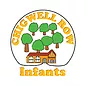 The Sports Premium is an amount of money allocated to schools to improve the quality and breadth of PE and sport provision. Schools are free to determine how best to use this funding to improve the quality and breadth of PE and sport provision, including increasing participation in PE and sport so that pupils develop healthy lifestyles and reach the performance levels they are capable of.At Chigwell Row Infant School we will use the money to focus on.Increased participation and enjoyment of PE for all pupils during lessons and through extra–curricular opportunitiesTo give all of our pupils the opportunity to participate in outdoor fitness and adventure activity every day.To embed the idea of regular exercise as an essential part of a healthy lifestyleIn 2019-2020 Chigwell Row Infant School will receive a grant of £16,300. We will spend this funding on the following projects, supplemented by our delegated budget and other funds to ensure that we support all of our pupils to ensure they continue to develop healthy, active lifestyles and increase their participation and enjoyment in PE and sport.Summary information	Summary information	Summary information	Summary information	Summary information	Summary information	Academic Year2020/21Total PE budget£16,300Total number of pupils65ProvisionNR12COSTDESIRED IMPACTTo provide coaching to the EYFS and Key Stage 1 to enhance progress in PE and to give children varied experiences which they might not normally experience. Opportunity for all children to learn a sport, taught by professional coaches.£10,625To enable both EYFS  and KS1 children to develop their skills and experience and enjoy a variety of sports and play equipment.To purchase new Sports Equipment and continue subscription to get set for PE to track the impact of PE and additional activities.£900To enable children to experience different activities and play physical games. To identify what needs to be implemented and close any gaps in learning within PE. To be able to monitor the impact.  Membership of local sports partnerships and participation in sports competitions, including transport (WESSUP) Introduce new sports and sporting activities to the School (workshops)£880To ensure all pupils are reaching their full potential in a range of skills and games. The sports coaches will support all teachers in their PE lessons and take groups to ensure full participation at all times.Provide ‘Experience’ days giving children increased opportunities to experience different sports and promote healthy lifestyles and raise the profile of sport and physical activity across the school. £1790Children are able to experience a vast range of different sport that helps them with their physical development, co-ordination, team awareness and also encourage them to consider sports not necessarily accessible to them currently.